Tarifs :Frais de dossier, d’occupation des salles et pianiste : 80 euros (non remboursables, à régler à l’inscription, par chèque à l’ordre de « L’A S M » ou virement)Frais pédagogiques : 280 euros, à régler directement aux professeursFrais d’hébergement : hébergement chez l’habitant conseillé (proximité et confort !) : 100 euros pour cinq nuits, petit-déjeuner compris ( 20 euros la nuit … ) à régler à « L’ASM »Repas : un tarif de 91 euros a été négocié pour sept repas qui seront pris en commun par les élèves et professeurs, à régler à « L’ASM »Cours d’instrument :du mercredi 7 février, 9 h,au lundi 12 février 2018, 12 h pour violoncelle du samedi 10 février, 11 h,au mercredi 14 février 2018, 18 h pour altobureau et adresse postale deL’Art-Scène-Montpellier, Association Loi 1901 :4 rue de la cavalerie, 34000 Montpellier-FranceTel. +33(0)686282517friedrich.alber@gmail.com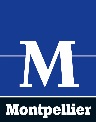 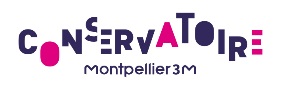 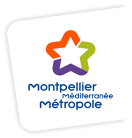 Fiche d’inscription :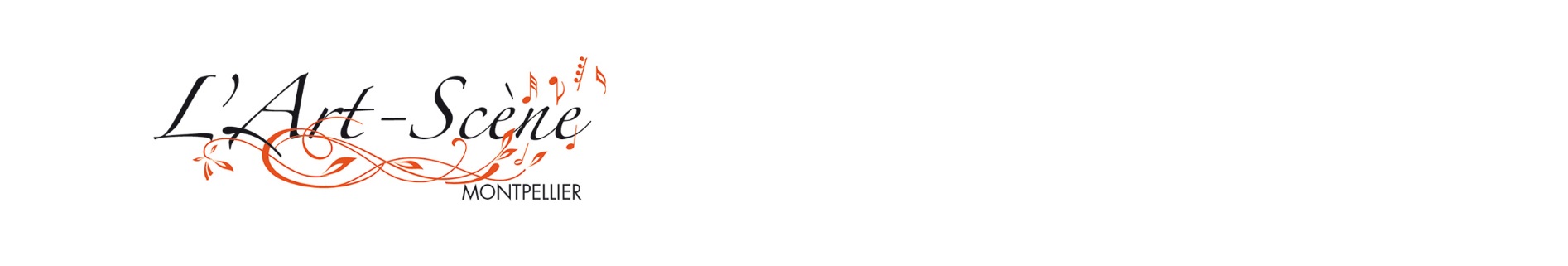 A renvoyer dès que possible (nombre de places limité !) à Friedrich ALBER, luthier, 4 rue de la Cavalerie, 34000 Montpellier, accompagné d’un chèque de 80 euros à l’ordre de » L’A S M  » pour les frais de dossier.Nom :		Prénom :Adresse :Code postal :	 Ville :Tel. :			Email :Date de naissance :			Nationalité :Instrument :Niveau d’études :Conservatoire fréquenté :Formule choisie (7 repas à 91.- euros) : OUI / NON (rayer la mention inutile)Hébergement chez l’habitant (20.- euros/nuit ) : OUI / NON (rayer la mention inutile) Pour les stagiaires mineurs :Nom et prénom du représentant légal :Adresse (si différente de celle mentionnée ci-dessus) :Code postal :			Ville :Tel :Date :					Signature :                (Représentant légal si mineur)Joindre impérativement une décharge parentale pour tout élève mineur.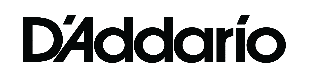 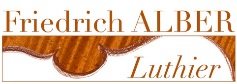 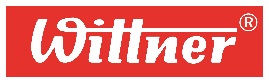 6ème MASTER-CLASS d’HIVER Alto et Violoncelle 7. au 14. février 2018à Montpellier 5 cours individuels avec des professeurs renommés, préparation de concours, rencontres musicales, concert public des élèves,    à la Maison des Chœurs (en collaboration avec le CRR de Montpellier)pour tout renseignement :L’Art-Scène-MontpellierTel. 06 86 28 25 17friedrich.alber@gmail.comwww.falber.frPierre-Henri Xuereb, alto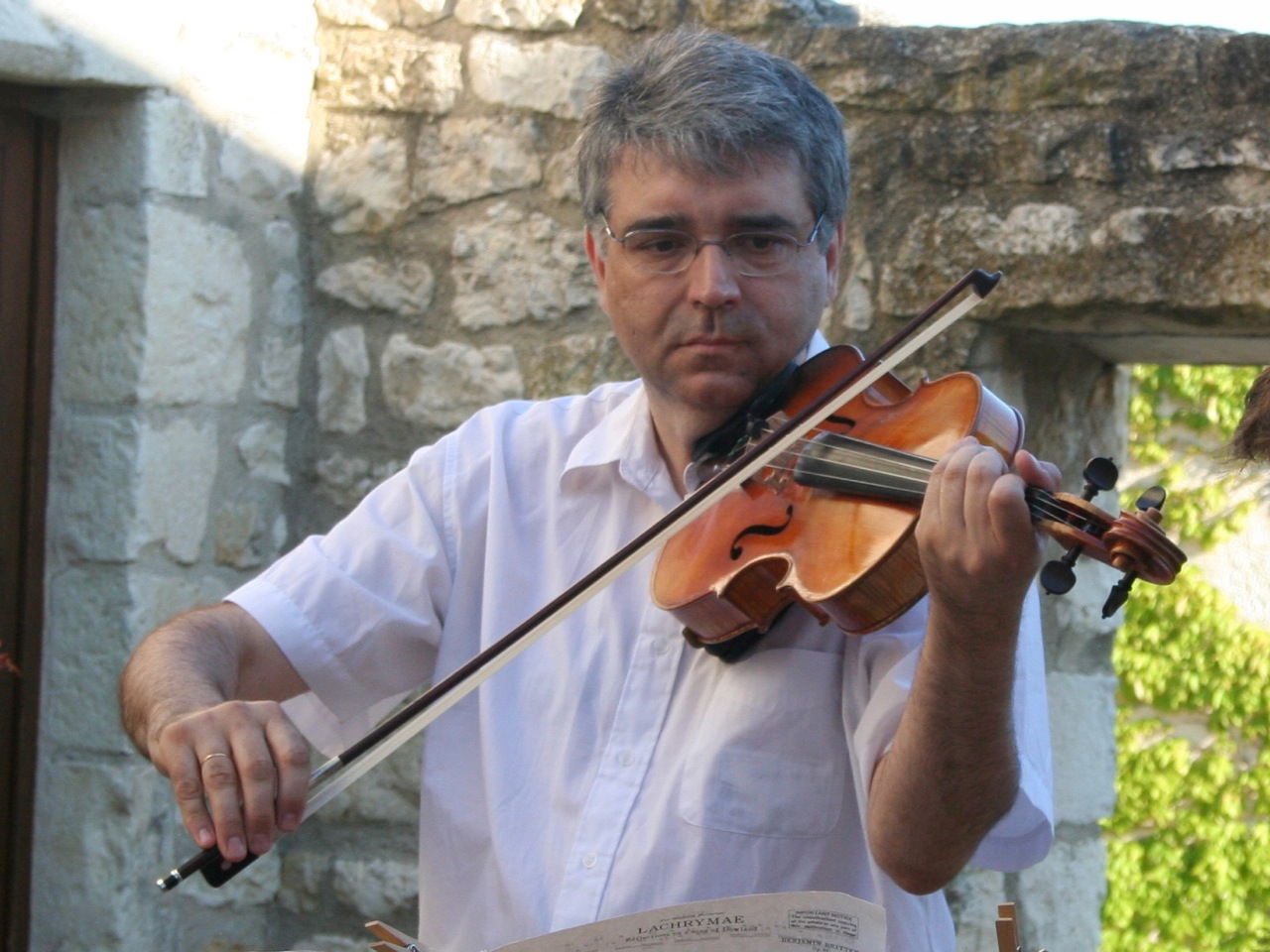 Élève dans la classe de Serge Collot au Conservatoire national supérieur de musique de Paris, il obtient à l'âge de 16 ans un premier prix d'alto. Il part ensuite se perfectionner aux États-Unis auprès de William Primrose et Walter Trampler, à laJuilliard School ainsi qu'à l'Université de Boston où il obtient en 1982 le titre de Bachelor of Music.Il devient en 1980 alto solo de l'Ensemble intercontemporain dirigé par Pierre Boulez, orchestre qu'il quitte en 1982. Depuis 1989, il devient professeur d'alto au Conservatoire Supérieur de Paris ainsi qu'à l'École normale de musique de Paris. Il donne également des master-classes un peu partout dans le monde et joue fréquemment au sein du Quintette Patrick Gallois et de l'Ensemble Alternance. Il est aussi professeur au conservatoire royal de Liège et au conservatoire de Gennevillieles professeursPauline Bartissol, violoncelle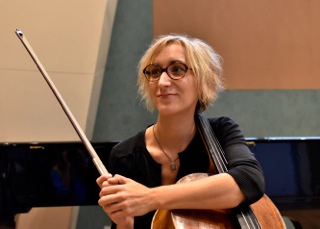 Diplômée du Conservatoire de Paris ( CNSMDP), titulaire du CA de violoncelle , Pauline Bartissol est une artiste aux multiples facettes dont la vie musicale reflète la curiosité et la soif de partage avec les autres. 2ème Violoncelle Solo de l’Orchestre Philharmonique deRadio-France , elle est également professeur assistant au Conservatoire de Paris (CNSMDP) depuis septembre 2013 ( classe de Marc Coppey) , et se produit régulièrement en musique de chambre sur les scènes internationales ( Quinzena Musicale de SanSebastian, Festival Juventus, Musée d’Orsay, Return Festival d’Erevan…). Depuis 2005, elle forme, avec la flûtiste Marine Pérez et la harpiste Frédérique Cambreling, le Trio Salzedo, formation de musique de chambre rare et exigeante qui se distingue par la variété de ses projets et de ses répertoires : création contemporaine, transcription, théâtre d’objets… Depuis 2002, elle a enseigné au CRR de Toulouse, en collaboration avec Philippe Muller, au Conservatoire Municipal du 13ème Arrondissement de Paris, auCentre d’Etudes Supérieures de Toulouse et au CEFEDEM de Bordeaux-Aquitaine.Accompagnement de piano :Sylvaine Nelly